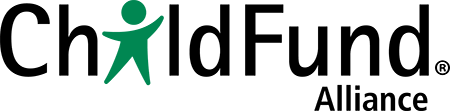 Rendición de cuentas adaptada a la niñez: Caja de herramientas – Módulo 9, p. 109Declaraciones de posiciónUtilicen la lista de verificación siguiente para evaluar y mejorar la declaración de posición.ResumenContenidoContribuciónDeclaración de apertura (llamada a la acción)¿Qué acción se requiere? (Mensaje “titular”)Declaración de apertura (llamada a la acción)¿Cuándo debería emprenderse la acción? (Mensaje “titular”)Declaración de apertura (llamada a la acción)¿Quién debería emprender la acción? (Mensaje “titular”)Declaración de problema¿Por qué es necesaria la acción? (Este es su argumento central)Evidencia justificativa (con fuentes)¿Qué evidencia muestra la necesidad de actuar?Caso prácticoEjemplosCaso prácticoEjemplosImpacto de la acción¿Qué impacto tendrá la acción en la protección infantil?Conclusión (llamada a la acción)¿Qué acción se requiere? (En detalle)Conclusión (llamada a la acción)¿Cuándo debería emprenderse la acción? (En detalle)Conclusión (llamada a la acción)¿Quién debería emprender la acción? (En detalle)Criterios para un buen mensajeS/N¿Su mensaje es corto? ¿Pueden transmitirlo de forma eficaz en un minuto o menos?¿Utilizan evidencia justificativa creíble que pueden comunicar claramente a el público destinatario? ¿El mensaje es persuasivo e importante para el público destinatario y para las influencias? ¿Trata problemas importantes para ellos?¿Tiene el mensaje una declaración de problema clara que requiere acción?¿Explica el mensaje la acción deseada de forma clara y concisa ?¿Es el mensaje emocionalmente convincente? 